Asynchronous Learning for Grade 7-8 Core FrenchWeek of March 8, 2021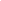 Les jeuxBut d’apprentissage: J’explore des jeux divers. Je lis des articles et je regarde des vidéos pour en apprendre plus à ce sujet. Je réfléchis à mes opinions et je fais des liens personnels. But d’apprentissage: J’explore des jeux divers. Je lis des articles et je regarde des vidéos pour en apprendre plus à ce sujet. Je réfléchis à mes opinions et je fais des liens personnels. But d’apprentissage: J’explore des jeux divers. Je lis des articles et je regarde des vidéos pour en apprendre plus à ce sujet. Je réfléchis à mes opinions et je fais des liens personnels. Bonjour! Cette semaine, nous allons explorer les jeux! Utilise ce dictionnaire visuel pour t’aider et pour ajouter du vocabulaire nouveau que tu apprends.Bonjour! Cette semaine, nous allons explorer les jeux! Utilise ce dictionnaire visuel pour t’aider et pour ajouter du vocabulaire nouveau que tu apprends.Bonjour! Cette semaine, nous allons explorer les jeux! Utilise ce dictionnaire visuel pour t’aider et pour ajouter du vocabulaire nouveau que tu apprends.Clique pour ouvrir ce magazine: Les jeux de société. Regarde la page titre Regarde les photosPense à ce que tu sais, ce que tu veux savoir et ce que tu as appris à propos des jeux. Utilise ce tableau SVA pour organiser ton information. Réfléchis à ces questions: Quel est ton jeu préféré? Pourquoi?Quelles catégories de jeux est-ce que tu peux nommer? Donne des exemples pour chaque catégorie.Il y a beaucoup de jeux différents et différentes cultures ont des jeux qui reflètent leurs traditions et leurs valeurs. Regarde quelques exemples. Les jeux vidéos 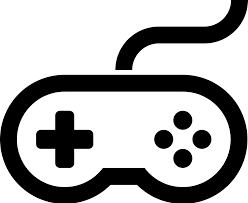 Regarde cette vidéo sur la plateforme Idello: Qui a inventé les jeux vidéo? Est-ce que tu aimes les jeux vidéo? Pourquoi ou pourquoi pas?Quel est ton jeu vidéo préféré?Es-tu pour ou contre les jeux vidéo? Pourquoi? 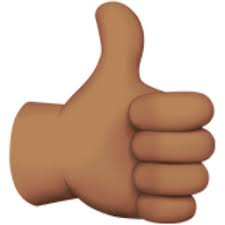 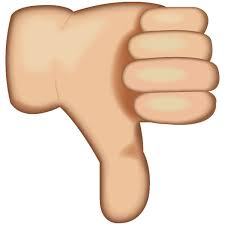 Est-ce qu’il y a des dangers possibles avec les jeux vidéo? Lesquels?Les jeux d’équipe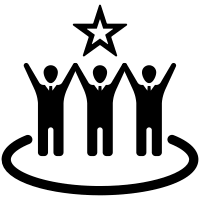 Explore un des liens ci-dessous:Top 5 Des règlements du basketball (vidéo)Jackie Robinson (vidéo)Top 5 Les sports inspirés par les premiers peuples (vidéo)Est-ce que tu aimes les jeux d'équipe? Pourquoi ou pourquoi pas?Est-ce que tu peux nommer quelques avantages des jeux d'équipe? Il y a beaucoup de jeux différents et différentes cultures ont des jeux qui reflètent leurs traditions et leurs valeurs. Regarde quelques exemples. Les jeux vidéos Regarde cette vidéo sur la plateforme Idello: Qui a inventé les jeux vidéo? Est-ce que tu aimes les jeux vidéo? Pourquoi ou pourquoi pas?Quel est ton jeu vidéo préféré?Es-tu pour ou contre les jeux vidéo? Pourquoi? Est-ce qu’il y a des dangers possibles avec les jeux vidéo? Lesquels?Les jeux d’équipeExplore un des liens ci-dessous:Top 5 Des règlements du basketball (vidéo)Jackie Robinson (vidéo)Top 5 Les sports inspirés par les premiers peuples (vidéo)Est-ce que tu aimes les jeux d'équipe? Pourquoi ou pourquoi pas?Est-ce que tu peux nommer quelques avantages des jeux d'équipe? Les jeux de société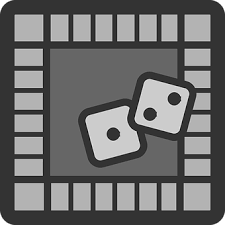 (board games)Lis l’article Les jeux de société: La technologie fera-t-elle disparaître les jeux de société? (pages 10-12). Réponds à ces questions:Quels sont les jeux présentés dans cet article?Quel jeu est-ce que tu trouves le plus intéressant?Est-ce que tu as un jeu de société préféré? Comment s’appelle le jeu?Pourquoi est-ce que tu aimes ce jeu de société?Utilise ce dictionnaire visuel pour t’aider et pour ajouter du vocabulaire nouveau que tu apprends.Créer un jeu!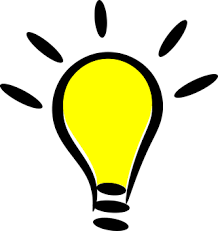 Réfléchis à ton style de jeu préféré.Tu peux choisir le type de jeu (ex. jeu de société, jeu d’équipe, jeu vidéo, autre). Crée ton propre jeu ou adapte un jeu que tu connais. Tu peux utiliser les matériaux autour de toi, ou une appli comme Google Slides. Essaye d’inclure cette information: Présente ton jeu à un membre de ta famille ou à un(e) ami(e) et essaye de jouer. Amuse-toi à créer et à jouer avec ton jeu!Créer un jeu!Réfléchis à ton style de jeu préféré.Tu peux choisir le type de jeu (ex. jeu de société, jeu d’équipe, jeu vidéo, autre). Crée ton propre jeu ou adapte un jeu que tu connais. Tu peux utiliser les matériaux autour de toi, ou une appli comme Google Slides. Essaye d’inclure cette information: Présente ton jeu à un membre de ta famille ou à un(e) ami(e) et essaye de jouer. Amuse-toi à créer et à jouer avec ton jeu!